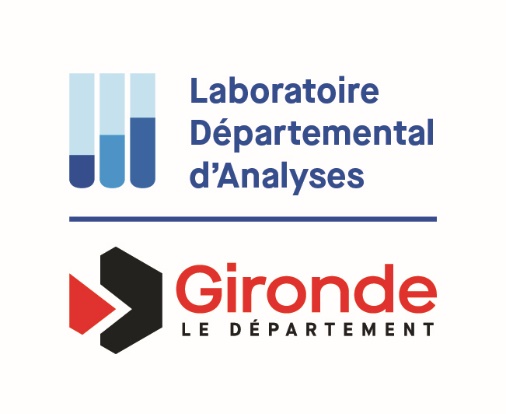 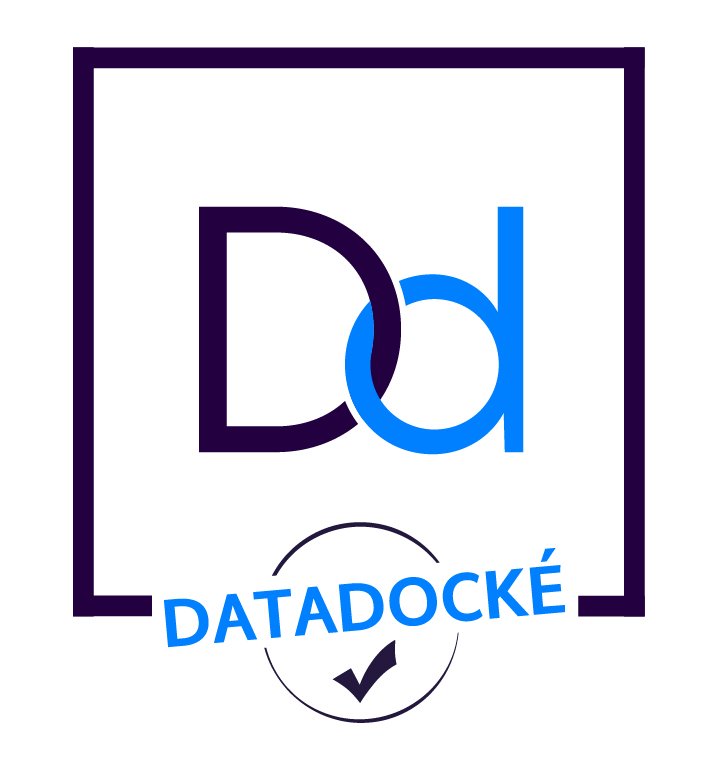 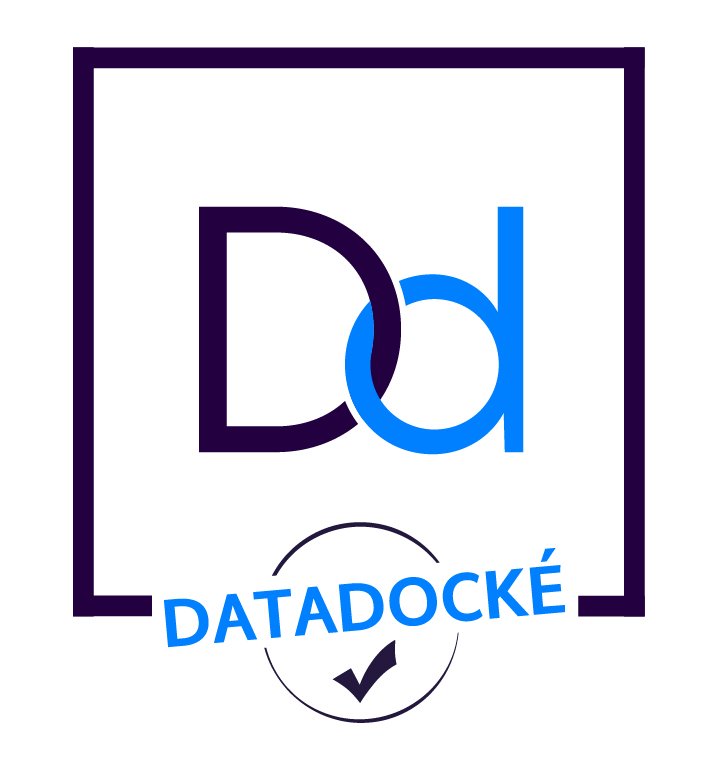 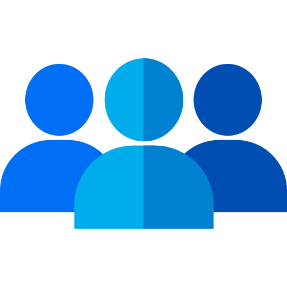 Responsable de cuisine ou encadrantPersonnel appelé à manipuler des denrées alimentairesPersonnel polyvalent ayant à travailler ponctuellement en cuisine